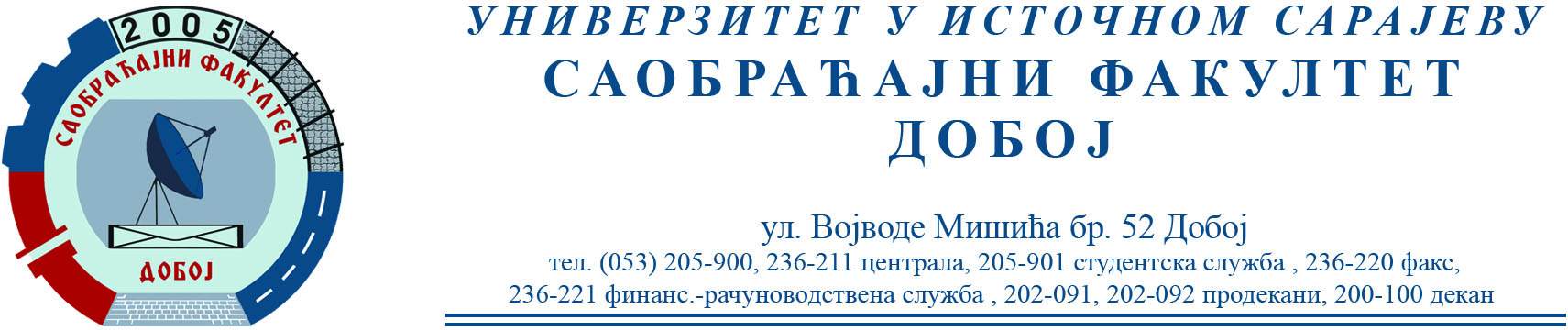 REZULTATI PISMENOG DIJELA ISPITA IZ PREDMETA OSNOVE MEHANIKE FLUIDA ODRŽANOG 05.10.2022. GODINEUsmeni dio ispita će se održati 10. 10. 2022. (ponedjeljak) sa početkom u 10 h.Predmetni profesor:Dr Perica Gojković, redovni profesor.Milan Eremija, asistent.R. br.Prezime i imeBr. indeksa1.Tunić Marko1463/192.Katica Ćamil1449/193.Ahmić Ramiz1435/19